Наименование государственной услуги:Государственная услуга по регистрации страхователей и снятию с учета страхователей - физических лиц, обязанных уплачивать страховые взносы в связи с заключением гражданско-правового договора.Заявители:1)физические лица, обязанные уплачивать страховые взносы по обязательному социальному страхованию от несчастных случаев на производстве и профессиональных заболеваний в связи с заключением гражданско-правового договора;2)законные представители страхователя или уполномоченные представители страхователя, осуществляющие свои полномочия на основании доверенности.Срок предоставления государственной услуги:- регистрация страхователей - 5 рабочих дней- снятие с учета страхователя – 14 дней.1.Регистрация страхователя - физического лица, зарегистрированного в качестве индивидуального предпринимателя:1.1.Документы, необходимые для предоставления государственной услуги, предоставляемые заявителем самостоятельно:1.2.Документы, предоставляемые заявителем по собственной инициативе либо подлежащие предоставлению в порядке межведомственного информационного взаимодействия:2. Регистрация страхователя - физического лица, не являющегося индивидуальным предпринимателем:2.1.Документы, необходимые для предоставления государственной услуги, предоставляемые заявителем самостоятельно:2.2. Документы, предоставляемые заявителем по собственной инициативе либо подлежащие предоставлению в порядке межведомственного информационного взаимодействия:3.Снятие с учета страхователей:3.1.Документы, необходимые для предоставления государственной услуги, предоставляемые заявителем самостоятельно:4. Снятие с учета и регистрация в связи с изменением места жительства страхователей:4.1.Документы, необходимые для предоставления государственной услуги, предоставляемые заявителем самостоятельно:Основания для отказа в приеме документов, необходимых для предоставления государственной услуги:  Не предусмотрено.Основания для приостановления или отказа в предоставлении государственной услуги: Оснований для приостановления предоставления государственной услуги не предусмотрено.Результат предоставления государственной услуги:1) при регистрации страхователей - выдача уведомления о регистрации в качестве страхователя и уведомления о размере страховых взносов на обязательное социальное страхование от несчастных случаев на производстве и профессиональных заболеваний;2) при снятии с учета страхователей - издание приказа о снятии с учета страхователя;3) при снятии с учета и регистрации в связи с изменением места жительства страхователей - выдача (направление) заявителю уведомления о регистрации.Дополнительная информация: Копии документов, представляемых в территориальный орган Фонда, должны быть заверены в установленном законодательством РФ порядке. В случае предъявления заявителем подлинников документов копии документов заверяются работниками территориального органа Фонда. Перечень нормативных правовых актов, регулирующих отношения, возникающие в связи с предоставлением государственной услуги:Федеральный закон от 24 июля 1998 г. № 125-ФЗ "Об обязательном социальном страховании от несчастных случаев на производстве и профессиональных заболеваний";Постановление Фонда от 23 марта 2004 г. № 27 "Об организации работы исполнительных органов Фонда социального страхования Российской Федерации по регистрации страхователей".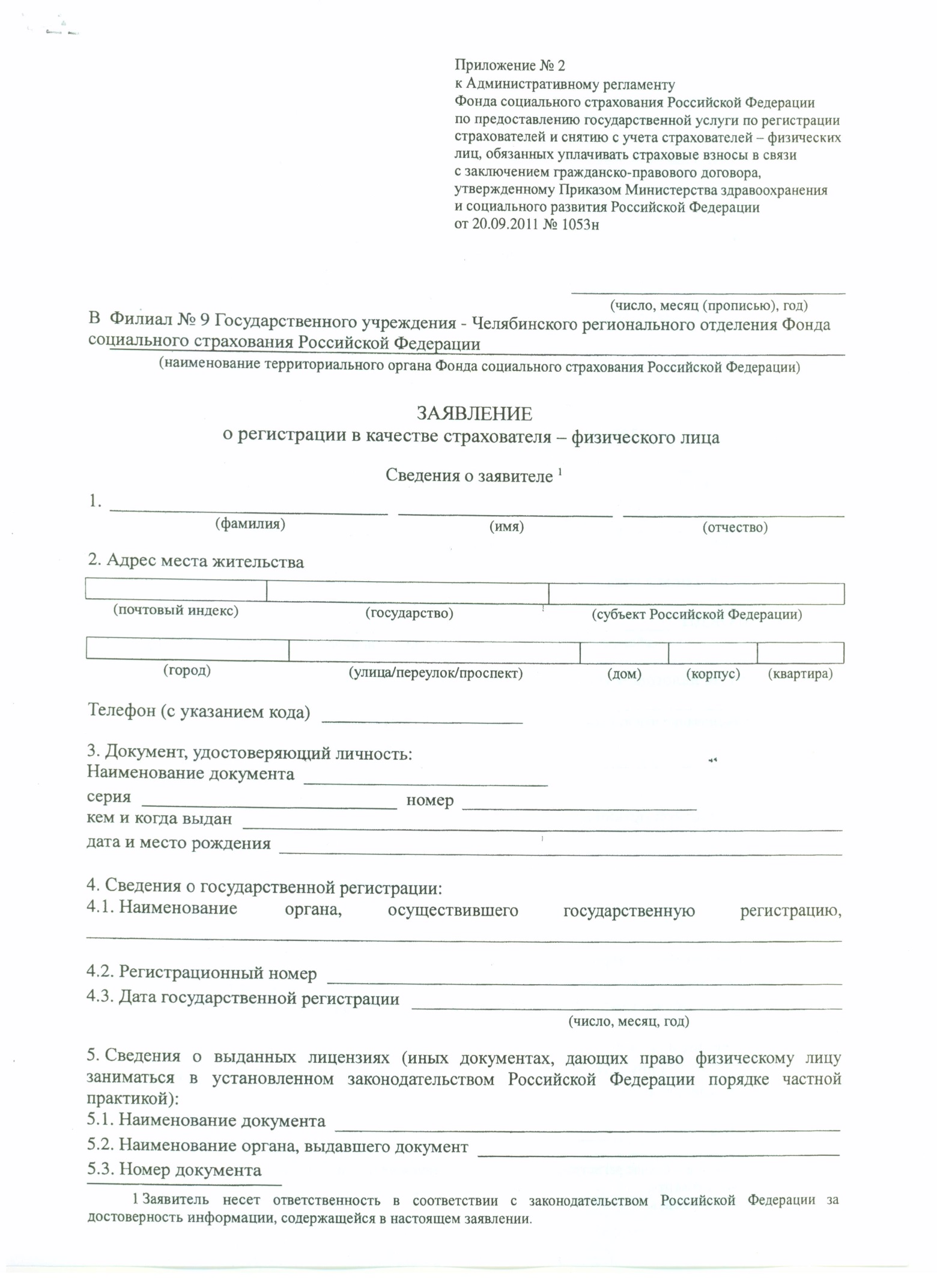 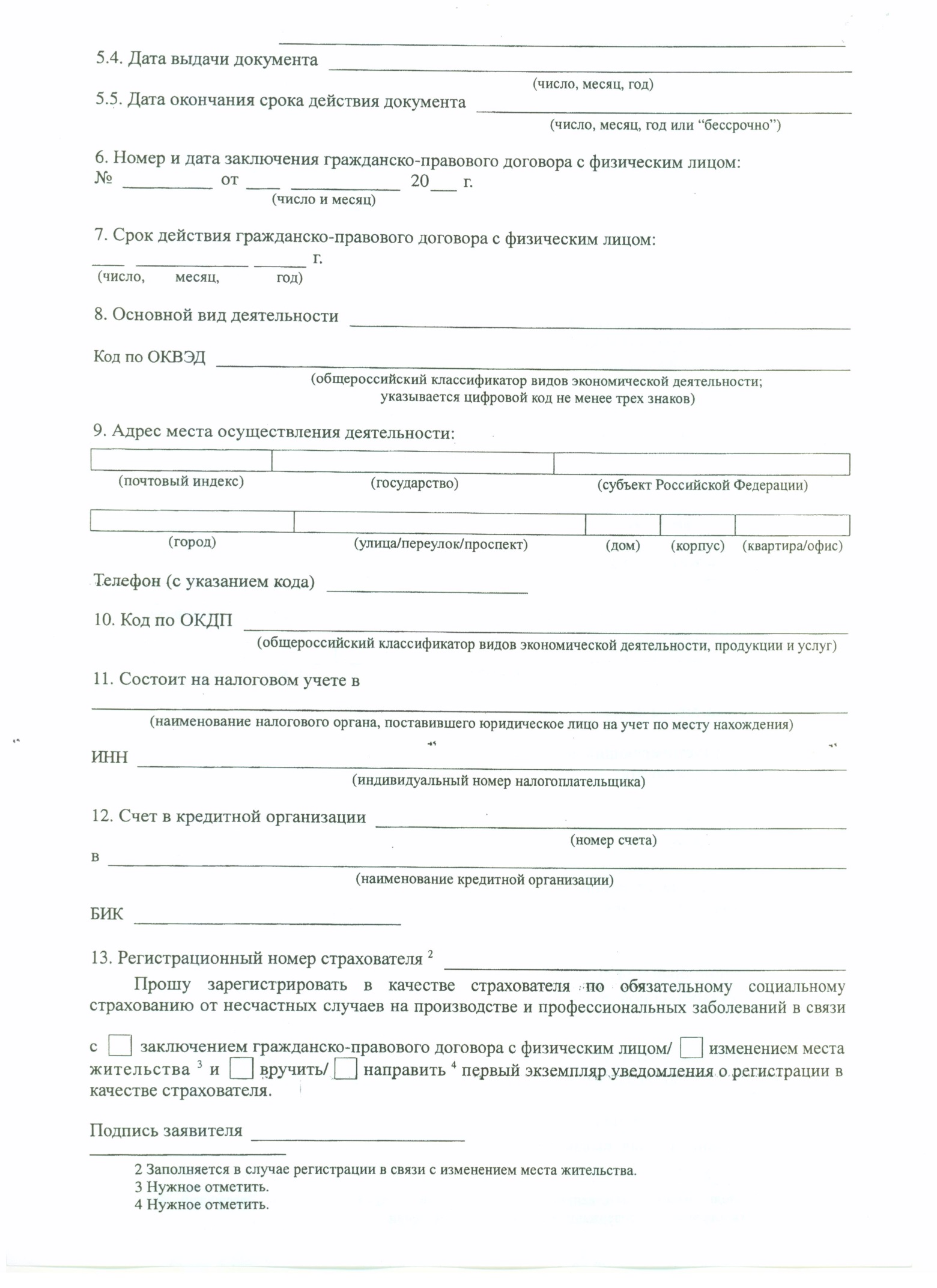 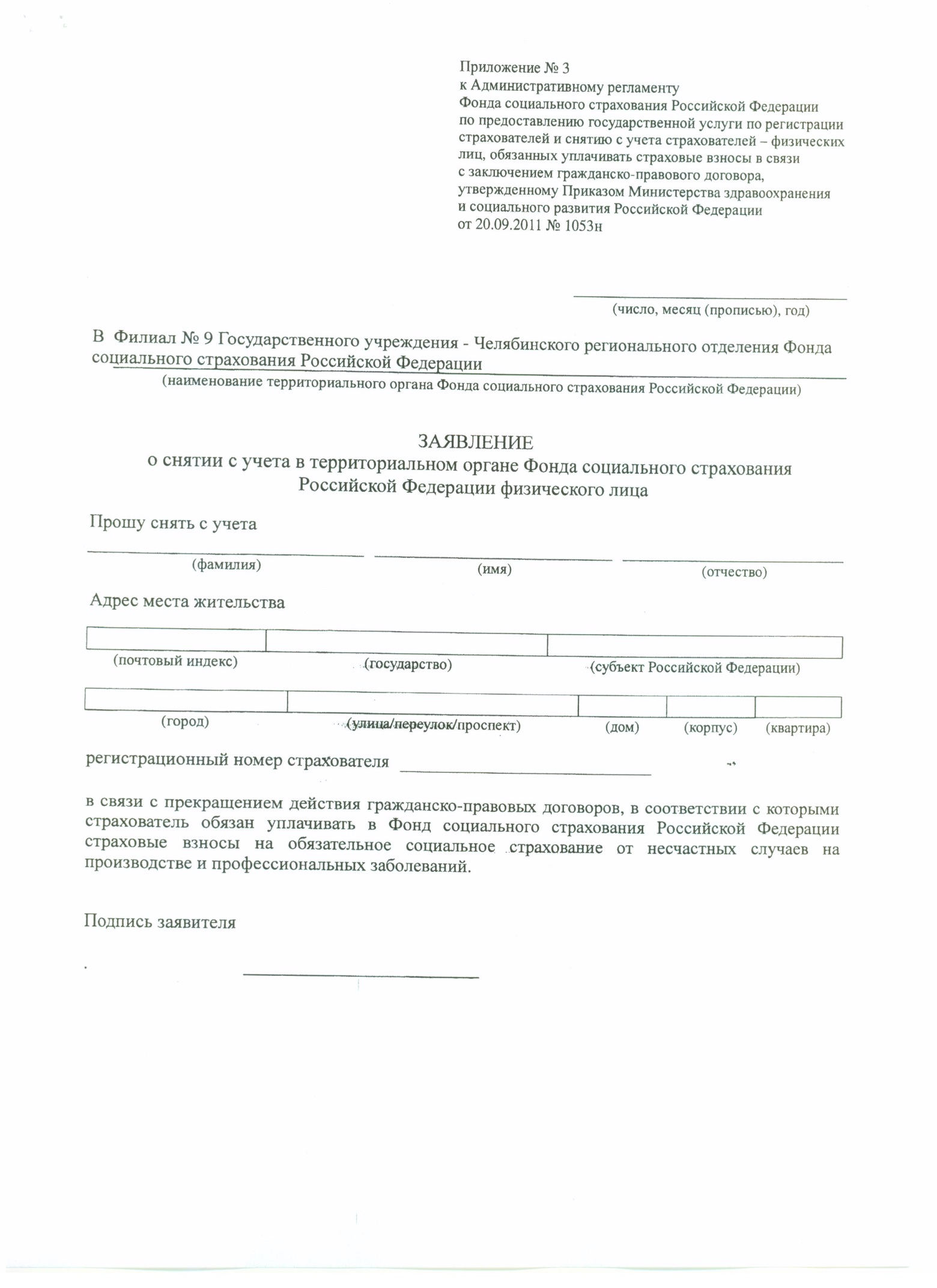 1заявление о регистрации оригинал2документ, удостоверяющий личность физического лицакопия3гражданско-правовые договоры с физическими лицами, при наличии в них условий о том, что страхователь обязан уплачивать страховые взносы на обязательное социальное страхование от несчастных случаев на производстве и профессиональных заболеваний за указанных лиц;копии4справка из кредитной организации об открытии банковского счета (если на момент подачи заявления о регистрации страхователю уже были открыты банковские счета в кредитных организациях).оригинал1свидетельство о государственной регистрации физического лица в качестве индивидуального предпринимателякопия2свидетельство о постановке на учет в налоговом органекопия1заявление о регистрации оригинал2документ, удостоверяющий личность физического лицакопия3гражданско-правовые договоры с физическими лицами, при наличии в них условий о том, что страхователь обязан уплачивать страховые взносы на обязательное социальное страхование от несчастных случаев на производстве и профессиональных заболеваний за указанных лиц;копии4справка из кредитной организации об открытии банковского счета (если на момент подачи заявления о регистрации страхователю уже были открыты банковские счета в кредитных организациях).оригинал1свидетельство о постановке на учет в налоговом органе (при наличии)копия1заявление о снятии с учета оригинал2документы, подтверждающие расторжение либо окончание срока действия гражданско-правовых договоров (при отсутствии трудовых договоров с нанимаемыми страхователем работниками).копия1заявление о регистрацииоригинал2паспорт, подтверждающий изменение места жительствакопия